Metaphors in Lord of the Flies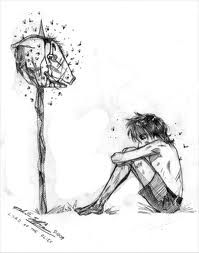 LiteralMetaphoricalKey QuotationPiggy’s GlassesThese represent the voice of reason and logic among the boys. They remind us of intelligence and clear-sightedness. They solve problems particularly by bringing fire (the fire of knowledge?) to the island.The IslandThe ConchThe BeastFace PaintFire/SmokeThe Parachute Man